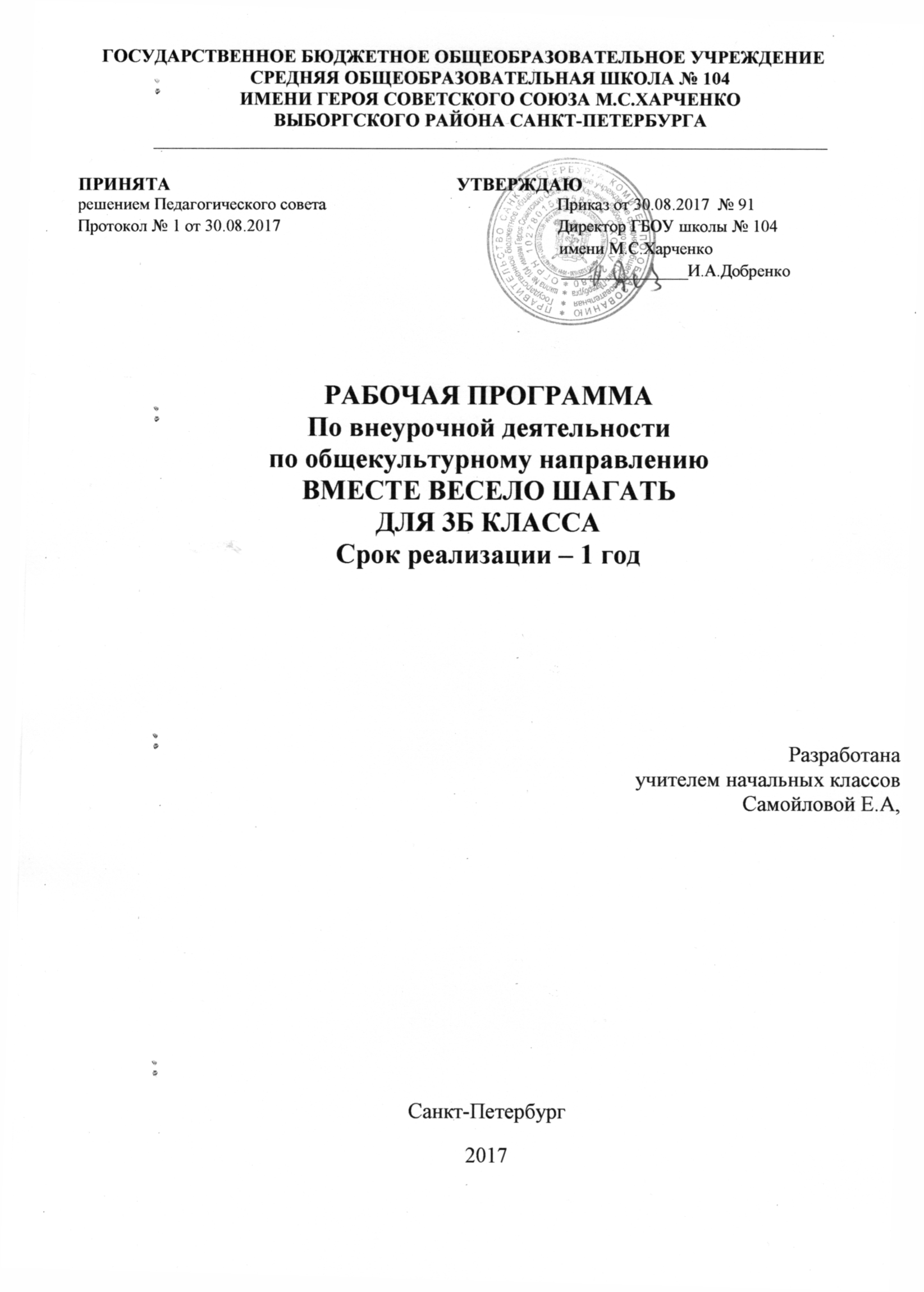                                                                          ПОЯСНИТЕЛЬНАЯ ЗАПИСКАОбразовательная программа «Вместе весело шагать» имеет общекультурную    направленность. Программа предполагает общекультурный уровень освоения.Программа курса «Вместе весело шагать» составлена на основе:Федеральный Закон от 29.12.2012 № 273-Ф3 «Об образовании в Российской Федерации»Приказ Министерства образования и науки РФ от 06.10.2009 №373 «Об утверждении федерального государственного образовательного стандарта начального общего  образования»;Приказ Министерства образования и науки Российской Федерации от 29.12.2014 № 1643 «О внесении изменений в приказ Министерства образования и науки Российской Федерации от 6 октября 2009 г. № 373 «Об утверждении и введении в действие федерального государственного образовательного стандарта начального общего образования» (начало действия документа ­ 21.02.2015г.).Основные образовательные программы начального общего образования образовательного учреждения (ГБОУ Школа №104 им. М.С. Харченко, г. Санкт-Петербург);Положение об организации внеурочной деятельности в ГБОУ школе № 104 имени М.С.Харченко Выборгского района Санкт-Петербурга;Письмо МинОбрНауки РФ № 03-296 от 12 мая 2011года «Об организации внеурочной деятельности при введении ФГОС общего образования»;Распоряжение Комитета по образованию от 14.03.2017 № 838-р «О формировании календарного учебного графика государственных образовательных учреждений Санкт-Петербурга, реализующих основные общеобразовательные программы, в 2017/2018 учебном году»Распоряжение Комитета по образованию от 20.03.2017 № 931-р «О формировании учебных планов государственных образовательных учреждений Санкт-Петербурга, реализующих основные общеобразовательные программы, на 2017/2018 учебный год».Письмо Минобрнауки России от 18.08.2017 N 09-1672 «О направлении Методических рекомендаций по уточнению понятия и содержания внеурочной деятельности в рамках реализации основных общеобразовательных программ, в том числе в части проектной деятельности»Постановление Главного государственного санитарного врача РФ от 29.12.2010 N 189 (ред. от 24.11.2015) "Об утверждении СанПиН 2.4.2.2821-10 "Санитарно-эпидемиологические требования к условиям и организации обучения в общеобразовательных учреждениях" (вместе с "СанПиН 2.4.2.2821-10. Санитарно-эпидемиологические требования к условиям и организации обучения в общеобразовательных организациях. Санитарно-эпидемиологические правила и нормативы") (Зарегистрировано в Минюсте России 03.03.2011 N 19993)Преподавание курса «Вместе весело шагать» как предмета Общекультурного цикла, осуществляется за счёт часов, отведённых на внеучебную деятельность в рамках дополнительного образования. Объём учебного времени, отводимого на изучение во 3-ем классе – 1 час в неделю, 34 часа в год в соответствии с Образовательной программой школы и Положением об организации внеурочной деятельности в начальной школе ГБОУ № 104. В программу внесены изменения в соответствии с требованиями ФГОС. Программа ориентирована на учащихся 3Б класса, обучающихся в школе третий годЦели программы: - развитие личности школьника, его творческих способностей; -воспитание нравственных и эстетических чувств, эмоционально-ценностного позитивного  отношения к себе и окружающим, интереса к учению; -формирование системы работы по приобретению опыта коллективной творческой деятельности, опыта организации праздников.Задачи:-формирование у учащихся начальных классов умения ориентироваться в новой социальной среде. -формирование коммуникативной культуры, умения общаться и сотрудничать. -развитие волевой и эмоциональной регуляции поведения и деятельности. -воспитание духовно–нравственных качеств личности. -развитие навыков рефлексивных действий. Тематический планСодержание программы1.Вводное занятие. (1час)Теория.Введение в КТД. Праздники в школе: цели и смысл. Возникновение народных праздников на Руси, традиции их проведения. Древние праздники, пришедшие к нам от восточных славян. Сочетание языческих и христианских праздников. Общие и семейные праздники. Обычаи и обряды. Роль традиций. Технология КТД. Обучение приемам коллективного планирования, коллективной подготовки и коллективного анализа дел2. Коллектив начинается с тебя.(4 часа)Теория.Законы построения народной сказки. Способы презентации сказки.Практика.Написание своей сказки, оформление книжки, презентация своей книжки.3.Чистый ручеёк нашей речи. (4 часа)Теория.Речь – как средство передачи наших мыслей и чувств. Правила этикета. Ораторское искусство.Практика. Подготовка и проведение праздника в форме творческой мастерской «Ау! Мы ищем таланты»4. Умей понять другого. (4 часа)Теория. Умей слушать и слышать другого человека. Практика. Подготовка выступлений к концерту на День матери. Составление сценария концерта.5. Наши традиции (4 часа)Теория.Как отмечают Новый год в других странах. История возникновения ёлочных игрушекПрактика. Составление сценария к Новому году. Изготовление подарков – сувениров. Репетиция номеров для выступления6. Мы помним, мы гордимся  (3 часа)Теория. Героическое прошлое нашего города.Практика. Репетиция выступления перед первоклассниками «900 дней мужества»7.Наши рыцари. (3 часа)Теория.История возникновения праздникаПрактика. Подготовка весёлых конкурсов и творческих номеров для мальчиков.8. Наши рукодельницы. (3 часа)Теория. История возникновения праздника.Практика. Подготовка весёлых конкурсов и творческих номеров для девочек9.Традиции земли русской. (3 часа)Теория.История и традиции праздника Светлой ПасхиПрактика.Изготовление сувениров, подготовка сценария праздника, репетиция номеров.10.Героические страницы нашей Родины. (4 часа)Теория. Знакомство с историческими событиями Великой Отечественной войны. Практика. Письмо солдату 1945. Создание сценария праздника, репетиция номеров к концерту.11.Обобщающее занятие. Защита проекта «Мой семейный  праздник»Теория. Подведение итогов. Совместный анализ деятельности.Практика. Организация выставки творческих работ учащихся и защита проектов (показ презентаций, выступление с докладом). Виды внеурочной деятельности:1. Игровая деятельность;2. Познавательная деятельность;3. Проблемно-ценностное общение;4. Досугово-развлекательная деятельность (досуговое общение);5. Художественное творчество;6. Социальное   творчество   (социально   преобразующая добровольческая деятельность);В программе реализуются следующие формы внеурочной деятельности:1.Концерты,  деловые и ролевые игры и др., проведение праздников, весёлые конкурсы2.Разработка проектов к урокам.Планируемые результаты освоения предмета.Данная программа обеспечивает достижение необходимых личностных, метапредметных, предметных результатов освоения курса, заложенных в ФГОС НОО.Метапредметные и предметные результаты освоения курса.Метапредметнымирезультатами изучения курса в 3 классе являются формирование следующих универсальных учебных действий (УУД).Личностные:- формировании у детей мотивации к обучению, о помощи им в самоорганизации и саморазвитии;-развитие познавательных навыков учащихся, умений самостоятельно конструировать свои знания, ориентироваться в информационном пространстве, развитие критического и творческого мышления.Регулятивные:-учитывать выделенные учителем ориентиры действия в новом учебном материале в сотрудничестве с учителем;-планировать свое действие в соответствии с поставленной задачей и условиями ее реализации, в том числе во внутреннем плане;-осуществлять итоговый и пошаговый контроль по результату;	Познавательные:- навыкам решения творческих задач и навыкам поиска, анализа и интерпретации информации;-добывать необходимые знания и с их помощью проделывать конкретную работу;- основам смыслового чтения художественных и познавательных текстов, выделять существенную информацию из текстов разных видов;Коммуникативные:-учиться выполнять различные роли в группе (лидера, исполнителя, критика);умение координировать свои усилия с усилиями других;-формулировать собственное мнение и позицию;-договариваться и приходить к общему решению в совместной деятельности, в том числе в ситуации столкновения интересов;-задавать вопросы;-допускать возможность существования у людей различных точек зрения, в том числе не совпадающих с его собственной, и ориентироваться на позицию партнера в общении и взаимодействии.Оценка эффективности занятийДля оценки эффективности занятий можно использовать следующие показатели:– степень помощи, которую оказывает учитель учащимся при выполнении заданий: чем помощь учителя меньше, тем выше самостоятельность учеников и, следовательно, выше развивающий эффект занятий;– поведение учащихся на занятиях: живость, активность, заинтересованность школьников обеспечивают положительные результаты занятий;– косвенным показателем эффективности данных занятий может быть повышение успеваемости по разным школьным дисциплинам, а также наблюдения учителей за работой учащихся на других уроках (повышение активности, работоспособности, внимательности, улучшение мыслительной деятельности).Форма итоговой аттестации – проектная деятельность.Форма подведения итогов реализации программы: Защита проектов .  Список литературы:Андреева Е.А., Разваляева Н.В. Портфолио первоклассника. – М.: Планета, 2012Андреева Е.А., Разваляева Н.В. Портфолио второклассника. – М.: Планета, 2012Андреева Е.А., Разваляева Н.В. Портфолио школьника. Методические Рекомендации. 1-2 классы – М.: Планета, 2012Дереклеева Н.И. Справочник классного руководителя. - М., 2005Рожков М.И., Байбородова Л.В. Организация воспитательного процесса в школе. - М., 2000Селевко Г.К. Концепция самовоспитания. - Ярославль, 2000Соловьева Т.А., Рогалёва Е.И. Первоклассник: адаптация в новой социальной среде. – М.: Вако, 2008Степанов Е.Н. Педагогу о воспитательной системе школы и класса. - М., 2005Степанов Е.Н. Планирование воспитательной работы в классе. - М., 2004№п/пНаименование разделов и дисциплинВсего, час.В том числеВ том числеФорма контроля№п/пНаименование разделов и дисциплинВсего, час.ЛекцииПрактика Форма контроля1Вводное занятие1102сентябрьКоллектив начинается с тебя413Проект – праздник Народная сказка3октябрьЧистый ручеёк нашей речи413Творческая мастерская «Ау! Мы ищем таланты»4ноябрьУмей понять другого413Праздник концерт День матери»5декабрьНаши традиции413Творческая мастерская «Подарок к Новому году»6январьМы помним, Мы гордимся312Концерт «900 дней мужества»7февральНаши рыцари312Игра – соревнование для мальчиков «Рыцари нашего класса»8мартНаши рукодельницы312Игра – соревнование для девочек «Наши рукодельницы»9апрельТрадиции земли русской312Творческая мастерская, Праздник светлой Пасхи10майГероические страницы нашей Родины413Концерт к Дню Победы11Обобщающее занятие. Защита проекта «Мой семейный праздник»101ИТОГО341024